3rd September 2018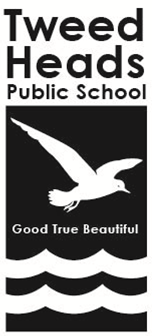 Visiting Performance Presenting “Andrew Saunders”Comedian, Dancer and MusicianDear Parents/Carers,On Friday 21st September 2018, a multi-talented performer will be visiting our school. Andrew is best known as a comedian and has travelled around the country. He is a well- known for his performance at the Melbourne Comedy Festival each year. He has been privileged to be invited to the Edinburgh Comedy Festival in 2019. Andrew is a man of many talents. He is an exceptional teacher of all forms of performing arts, including beat boxing, voice impersonations, dance, guitar, didgeridoo, as well as other musical genres. Andrew will be showcasing his many talents for the whole school, so this will be a performance you don’t want to miss.Our whole school will be attending at a cost of $5.00 per student.Along with the vibrant musical and dance performance as well as funny voice impersonations, the students will be given many useful, practical tips that will benefit their own future musical or comical performances. Throughout this performance students will have the opportunity to interact with Andrew and each other.This performance guarantees to keep all the students (K-6) laughing, learning and wanting more. This will be a truly memorable and valuable experience for all students.Please complete the permission slip below and return to our school office by Monday 19th September.Paula French                                                                                                                Peter NicholsOrganiser                                                                                                                     PrincipalVisiting Performance – “Andrew Saunders”I give permission for my child _______________________________________________ of Class _______ to attend the performance “Andrew Saunders” on Friday 21st September 2018.I have enclosed the $5.00 entry fee for my child.Parent/Caregiver Name: _________________________________________Parent/Caregiver Signature: ______________________________________Enclosed: $___________